DEMANDE d’AFFILIATION (Effectif)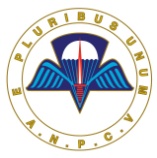 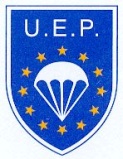 B: 	NOM (en lettres capitales)	:	C: 	Prénom 			: D: 	Adresse : rue et numéro 	: E: 	Code postal  			: F: 	Localité			: G:	Téléphone 			:H:	Fax 				: 	Adresse Email		:I: 	Profession 			:M:	Lieu de naissance 		:N:	Date de naissance 		:O:	N° matricule			:P:	Année d’incorporation dans une unité Para-Cdo : Q:	Unité d’incorporation :	Exemple: 10 IA Cdo, SAS Bde, Regt Cdo, Rgt Para SAS, 1 Para, 2 Cdo, 3 Para, ESR, 3 L Para, Bty FA PC, Esc Recce PC.R:	Hobby et sports:S: 	Remarque: à spécifier le cas échéant: VG, Opération humanitaire, Corée;T:	N° brevet Commando:U:	N° brevet Para	 :Je désire devenir membre de l’Amicale Nationale Para-Commando ASBL, Régionale de Verviers et verse ou ai versé la somme de 20 € pour l’année 20… au compte de la Régionale de Verviers.IBAN: BE17 0689 3352 7421 BIC: GKCCBEBBDate:							 Signature:A renvoyer au secrétaire				